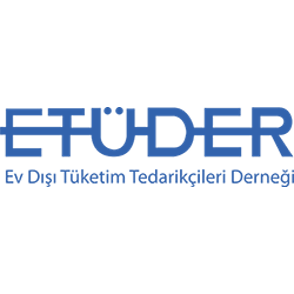 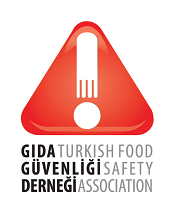 DÜNYA GIDA GÜNÜNDETEDARİK ZİNCİRİNDE GÜVEN REHBERİ YAYINLANDIGıda Güvenliği Derneği ve Ev Dışı Tüketim Tedarikçileri Derneği restoranlarda tüketilen gıdaların menşei hakkında yeni bir proje başlattı.Tüm Dünyayı derinden sarsan COVID-19 pandemisi güvenilir gıdaya erişim ve gıda tedarikinin önemi konusunda hassasiyetleri arttırdı. Sadece COVID-19 değil herhangi bir kriz anında bile toplumun güvenilir gıdaya  sürdürülebilir  bir şekilde erişebilmesini sağlamak gıda ve hijyen malzemesi üretici ve tedarikçilerinin temel amaçlarından birisi olması gerektiğini söyleyen Gıda Güvenliği Derneği ve Ev Dışı Tüketim Tedarikçileri Derneği restoranlarda tüketilen gıdaların menşei hakkında yeni bir proje başlattı.Gıda Güvenliği Derneği (GGD) Başkanı Samim Saner ve Ev Dışı Tüketim Tedarikçileri Derneği (ETÜDER) Başkanı Melih Şahinöz tüketicilerin ev dışında güvenle, hijyenik ortamda, sağlıklı  yemek yiyebilmesi için   "Tedarik Zincirinde Güven Rehberi"ni hazırladıklarını söyleyerek, rehberin hazırlığında Tarım ve Orman Bakanlığının destekleriyle birlikte ve sektörün omurgasını oluşturan İHBİR, LODER, TURYİD, Türkiye Lokantacılar ve Pastacılar Federasyonu, TUSİD, TÜRES, TÜROB, TÜROFED, YESİDEF ve ZÜCDER'in de katkılarını aldıklarını ifade etti.Tedarik Zincirinde Güven Rehberi tüm ev dışı tüketim noktaları için önemli Rehber hem tedarikçilerin satışlarında, hem de lokanta, restoran, otel, hazır yemek firmaları gibi ev dışı tüketim noktalarının satın almalarında yararlanacakları, hem de sektörde kayıt dışının önlenmesine katkıda bulunacak nitelikte bir dokümandır.  Bu rehberi sahiplenerek tavizsiz uygulayan tedarikçilerle diğerleri ayrışacak ve halkımızın güvenilir gıdaya erişiminde önemli bir mesafe katedilmiş olacaktır.Bu çerçevede Ev Dışı Tüketim Sektörü´nü oluşturan tüm taraflar bir araya gelerek rehberin hazırlanmasına katkıda bulundu.  Restoran ve oteller de bu rehber ışığında tedarikçi seçimi ve kontrolü konusunda daha çok bilgiye sahip olacak olup misafirlerine yani tüketicilere sundukları yemek ve hizmetler konusunda verdikleri güveni üst seviyeye taşıyabileceklerdir. Güvenilir tedarikçi ile çalışan restoran, kafe, yemek firmaları ve oteller rakiplerinden ayrışarak tüketici nezdinde ön plana geçip tercih edilen markalar olacaklar.Tüketiciler QR kod üzerinden tabağındaki yemekte kullanılan hammaddeler ile ilgili bilgi alabilecekBunu temin etmek amacı ile projenin bir sonraki adımında QR kod yardımı ile yeme içme noktalarında tüketicilere akıllı telefonları üzerinden, tabaklarındaki yemeklerde kullanılan hammaddelerin  hangi markaya ait olup, hangi tedarikçi tarafından yeme içme noktasına ulaştırıldığı bilgisi aktarılacak. Böylece tüketicilerde bir farkındalık yaratarak, tabağındaki yemekte kullanılan hammaddeler ile ilgili bilgi alabilme hakkına kavuşmaları sağlanacak ve  şeffaf bir şekilde güvenilir gıdaya sürdürülebilir erişim konusunda önemli bir adım atılmış olacaktır.Üzerimize düşen sosyal ve mesleki sorumlulukla Dünya Gıda Gününde çok önemli bir rehberi sizlerle  paylaşmaktan büyük mutluluk duyuyoruz. Rehberimize linkten ulaşabilirsiniz. Bu vesileyle Dünya Gıda Gününüzü kutlar, sağlıklı günler dileriz.Tedarik Zincirinde Güven Rehberi Samim Saner                                                   Melih Şahinöz                                Gıda Güvenliği Derneği Başkanı                   Ev Dışı Tüketim Tedarikçileri Derneği – ETÜDERBilgi için: Muhteber Ersin : 0 532 773 06 87 ; muhteber.ersin@ggd.org.tr 